                                                                    CURRICULAM VITAEAhsan Iqbal                                                                                                    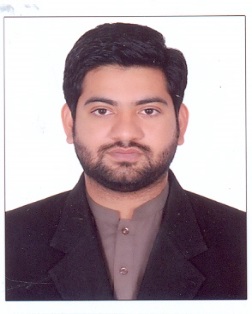 Cell: +923003761177ahiqbal101@gmail.com

OBJECTIVE:To Contribute and participate in the growth of the organization, and work in a professional Environment to fulfill a rewarding and professional career objective in Technical Services and Operations efficiently for Building MEP Equipment’s in the Facility Maintenance IndustryWORKING EXPERIENCE.

BMS Operator ETISALAT Data Center Dubai 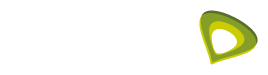 ETISALAT FACILITIES MANAGEMENT (Etisalat) U.A.EBMS Operator ETISALAT Data Center Dubai (Jan 2016 to Jan 2021).Monitor and Control building integrated systems including of BMS  HVAC Controls, Fire Alarm system, Lighting Control, CCTV and Access Control SystemsTesting and Commissioning of BMS  DDC Panel Controllers and field devicesPreventive Maintenance for the DDC panel, controller, modules and field devices  like (Honeywell ) XL50, XL10, actuators, sensors, transducer and (Johnson Control) CK721, RDR2S-A, Card Readers, IP Camera, etcMonitoring Alarms/Events and Ensure that the System working properly and efficientlyTakes corrective actions to rectify any malfunction in the systemsTechnical Services and Operation Maintenance for the BMS/ELV systemsCo-ordination for third party service teams visits to the facility.Generating and printing reports for Planned Preventive MaintenanceData logging of the day to day facility service activities done by service timeGeneration of service requests and work order follow upPrepared and led meeting between departments.Reported developments to project management using spreadsheet reports.Maintained all record keeping on customized system by (MAXIMO).Facilitated and coordinated the work of multiple project teams.Provided timely project status updates to the project management.Maintain and update company database.ETISALAT FACILITIES MANAGEMENT (ETISALAT)  U.A.E.Data Entry Operator GSM Project Abu Dhabi (July 2011 to Dec 2015)Primary responsibility is to ensure that the MAXIMO system generated Asset Preventive Maintenance (PM) Work Orders are being carried out as per schedule. Coordinate with concerned Engineering Operation group for any discrepancy in PM scheduling, addition of Asset and defining PM due date and frequency. Updates Job Plans and maintenance task activities for Electrical/Fire Fighting & Power Plant equipment, Air Conditioning & Mechanical and Site Development (Civil). Review and Plan all Work Orders issued by concerned Engineers depending on types of Work Orders being raised such as Corrective Maintenance, Emergency Maintenance and Project Works. Assigning labor/crafts appropriate to carry out the job, materials/item to be used from MAXIMO inventory for reservation to MAXIMO store may include raising of Purchase Requisition (PR) for catalogue item or PR for direct purchase of Material or outsource services. Planning ahead and making sure that resources are available in timely manner. Coordinates with Storekeepers and Officer/Supply Chain in anticipation of item/material requirements.Coordinate, follow-up and closely monitor Schedulers activity particularly for work orders with status waiting for Schedule and Approve making sure an effective implementation of target start and meeting the target date. Configure in the system new Asset/Location and addition of staff with appropriate craft/skill level by assigning standardized MAXIMO Coding System.QUALIFICATION & SKILLS Course							Intermediate (i.com) Diploma in Commerce from Lahore PakistanMicrosoft Office, Excel, Word, PowerPoint, Outlook & Lotus NotesMAXIMO Enterprise Asset Management 6.2ORACLE  Enterprise System Management WINDOW 7 , XP AND WINDOWS VISTAPERSONAL DETAILS:Citizenship		: 	PakistanDate of birth		: 	10/Oct/1989Language (written)		:	English, UrduLanguage (spoken)		:	English, UrduStrength		                   :                 Knowledge of Facilities Management
Personality Traits             	 :                Quick and Good Learner, Flexible to adapt changes                                                                          Good Communication Skills & Work under pressure.PASSPORT DETAILS:Passport No.		            : 		   HB1332453